Dear Parent,Thank you for taking the time to read our prospectus and I hope that you find all the information you need to help make the decision about whether John Spence Community High School is the right school for your child. I fully appreciate that this decision can be a difficult one to make so please do look at our website and contact the school if you have any questions or would like a tour during the school day.If you are the parent of a Year 6 pupil, you will have received information from the Local Authority about arrangements that will be made for your child to transfer to secondary school in September 2020.  Please read this information carefully as it explains how places are allocated to pupils and as we expect to have significantly more applications than places it is important that you understand this process.Our prospectus provides you with plenty of information including GCSE performance, Admissions Policy and our curriculum alongside practical details such as school uniform and the school day; there is also a copy of our most recent newsletter so that you can see the types of opportunities available for our students.  We will be holding our Open Evening on Tuesday 24th September from 5.30pm – 7.30pm. All parents of pupils in Years 5 and 6 are welcome to attend to gain an insight into our ethos and our plans for the future. The evening will be organised in the following way as we do expect large numbers to attend. Tours will take approximately 1 hour and will be available from 5.30 – 7.30 for all parents and children. During the tour you will visit different subjects as well as key areas of the school, led by our Year 7 and 8 students who will share with you their experiences of John Spence. Senior Leaders as well as our pastoral and SEND teams will also be available around the building throughout the evening.We will continue to offer opportunities for primary pupils to visit John Spence throughout the year as part of our annual partnership programme and if you are successful in gaining a place at John Spence then we will be in touch straight away to let you know of the transition arrangements for your child.  In the meantime, please contact us at any time if you have any queries.I look forward to meeting you on Tuesday 24th September.Best wishes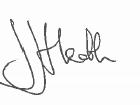 Jonathan HeathHeadteacher5.30pmPresentation by the Headteacher for parents of Year 6 pupils5.30pmTour of the school for parents of Year 5 pupils (and any parents of Year 6 not able to attend the presentation)6.00pmTour of the school for parents of Year 6 pupils6.30pmPresentation by the Headteacher for parents of Year 5 pupils. Any parents of Year 6 pupils can attend this presentation as well if unable to attend the 5.30 slot7.30pmClose of evening